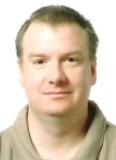 Mark Wenaas Personal Data:- Currently holding a Korea F-6 visa.- Born in Calgary Canada; June 25, 1971. Remarried in Korea 2012.- Current Korean Driver’s License; 1 Car and 2 motorcycles.- KHPA Pilot License (para-pro 2).--- Seoul Immigration office holds all copies of apostiled documents. ---English Teaching in Korea ( key or full time positions )1. Carrot Global (Seoul) May 2014 – present.Part time 1:1 tutoring adult executives in Bundang, and classroom teaching in Songpa.2. KDLI - ROK Joint Forces Military University ( Icheon ) October 1, 2013 - present.Teaching ROK military personnel from all forces, ranks and levels. Following the suggested teachingoutline for 8, 12, and 16 week courses, I develop my own materials for 4 hours/day of SPEAKINGclasses with small groups of pilots and special forces military service men.3. JLS - Chess School (Seoul) September 2012 – April 2013.September ‘12 to March ‘13 at Banghwa. March & April ‘13 at ShinJeong. I started with thisafterschool program with intentions to stay long term. I left the company after being asked torelocate to a 3rd school in less than 6 months along side other major management issues.4. DK Educamp 8 week summer camp contract July 30 – September 21, 2012.Teaching and mentoring elementary school students in a government sponsored summer camp programat the National Youth Center of Korea in Cheonan.5. Beomgye Elementary School (Anyang) February – July 2012.This afterschool program was operated by Haneol Enterprises. The school closed for 2 months onJuly 24, 2012 because of major construction and renovations. My employment was terminated as aresult of this work stoppage.6. YongDong Elementary School (Suwon) May 2007 – May 2008Teaching GEPIK curriculum to Grades 5 & 6. Created summer/winter camps.7. Sesame English / 12345 Institutes (Namyangju) March 2006 – May 2007Irregular schedule starting just part time, gradually increasing to full time work. Teachingkindergarten, middle school and high school students. 3-5 classes each day, up to 5 days a week.Other facilities taught at under this school:-KASS ski team at PyeongCheon Resort and Alps Resort. Oct. 2006 – Feb. 2007.-Teaching 5-7 year olds at Saewah Kindergarten (Guri) Mon.- Fri. mornings Sept. 2006 – May 2007.-After-school Program teacher at Song-Ra Middle School (Namyangju) 3 hours each week.All material and lesson plans were developed by myself.8. Fien Schule (Jukjeon) February – August 2006.Teaching 5,6, & 7 year olds. 5 days a week, 9am – 1pm. This was a p/t job while I worked at POLYReturnee Institute. I assisted with lesson planning, field trip organization and teacher training.9. POLY Returnee Institute (Suji) August 2005 – August 2006.Teaching Grade K – 6. Full time, afternoon. 6 classes per day plus 1-1 tutoring. POLY gave me thebest teaching experience while I have been in Korea!Early Korean ESL Teaching Experience:Bundang Seoul Nat’l University Hospital (Songnam) Short term position April to July 2005 teachingconversation English for hospital employees. 8-12 students 2 times a week.Joy English (YongIn) December 2004 – February 2005. Taught 2 adult and 4 elementary classes.Created the winter program curriculum, tests and reports for the temporary position.GK English Center. June – September 2004 (Noryangjin) Teaching elementary school students inclassroom and 1:1 settings. Revised curriculum to better suit other teachers and students.Created an after school English program for YeongKwang Church in Kangdong-gu, Seoul January –September 2004. 2-6 students per class. 25 classes per week. The church arranged times at Song-Il Elementary February 2004 – June 2004 for teaching grade 5; 9 classes per week.English Teaching Experience in Canada:- Youth Pastor in Korean churches during university (1996-1998) and for 3 years in Calgary (2000-2002). I taught children, teens and adults English and English Bible studies.- From 2009 – 2011 I was a private ESL tutor mainly for Korean adults.- Part time ESL instructor at Global Community College (GCC) September 2010 – March 2011.Education:1995-1999 Attended Western Pentecostal Bible College and Trinity Western University inAbbotsford BC, Canada to obtain Bachelor of Theology degree.2004 Attended Summit Pacific College and Trinity Western University in Abbotsford BC,Canada to obtain Bachelor of Arts degree with a Major in Religion.2011 Completed 120hr. ACE TESOL Certificate at Mount Royal University, Calgary Canada.References:Available upon request.